С Днем Победы!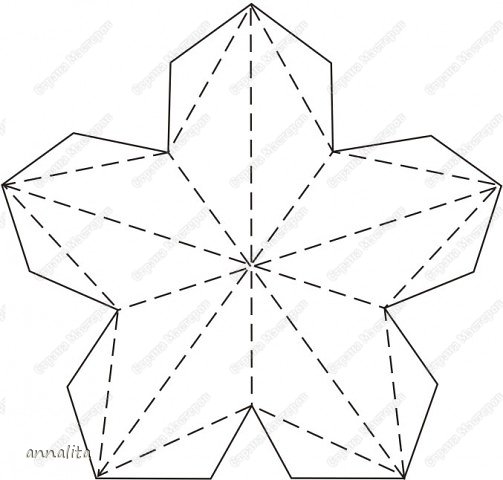 Дорогие ветераны!В этот день, памятный и для всех Вас, и для нас, ваших детей, внуков и правнуков, хочется еще раз выразить вам огромную благодарность и низкий поклон за то, что Вы, не щадя своей жизни и своего здоровья, отстояли нашу Родину и не дали её на растерзание фашистам. Ваша заслуга будет в памяти всех, кто живёт на этой земле.Забудьте о заботах и о бедах, Которые пришлось Вам испытать.Сегодня лучший праздник – День Победы!Его мы будем вместе отмечать.Желаем Вам здоровья и покоя.Чтобы жилось легко и хорошо.И каждый день и час прожить с любовью,Чтобы каждый молодость нашел!Письмо неизвестному солдату!Здравствуй, герой! Да, именно герой, ведь каждый, прошедший через огонь войны, является ГЕРОЕМ! Мы, дети 21 века, с великой благодарностью чтим память о Вас, о Вашем подвиге! Ведь Вы подарили нам МИР!  Порою ценою своей жизни Вы завоевали нам свободу и подарили счастливое детство.Спасибо тебе, солдат, за мою жизнь, за мирное небо, за ПОБЕДУ!!!Твой благодарный потомок